ESCOLA MUNICIPAL INFANTIL PREFEITO ALCIDES FERRARIPLANEJAMENTO PRÉ IIIPROFESSORA EDIANA RIGO DE PAULAPERÍDO: 06-05-2020 A 19-05-2020AULA – 1     SEMANA DAS MAMÃESSE AS COISAS FOSSEM MÃES(SYLVIA ORTHOF)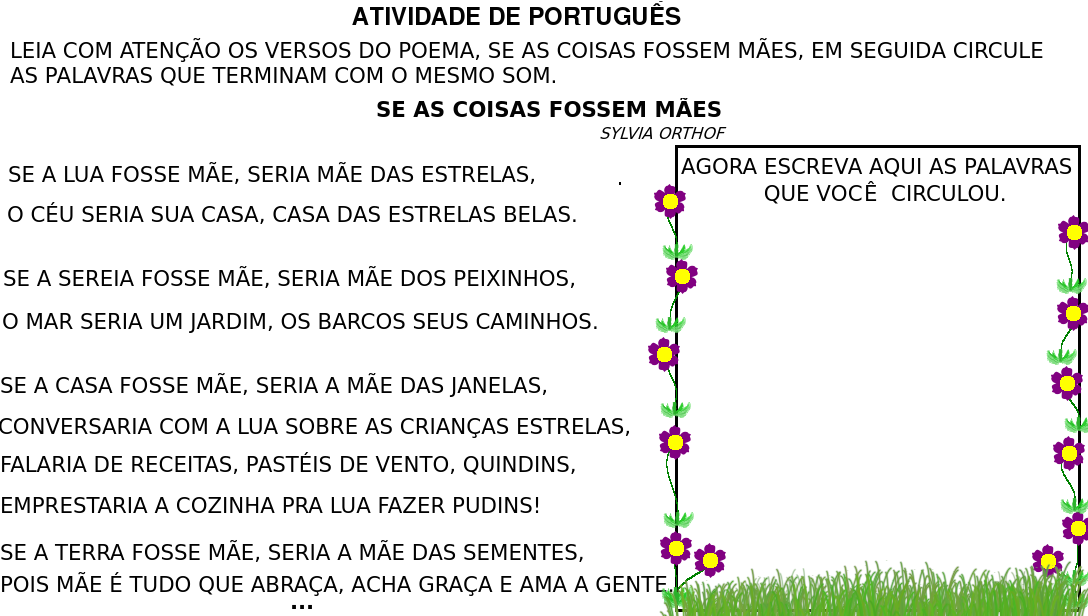 PINTE NO TEXTO TODAS AS PALAVRAS MÃES QUE APARECEM.A PALAVRA MÃE APARECEU               VEZES NO TEXTO SE AS COISAS FOSSEM MÃE.CONTE QUANTAS LETRAS TEM CADA PALAVRA E ESCREVA O NÚMERO DENTRO DO QUADRADO EMBAIXO DE CADA PALAVRA.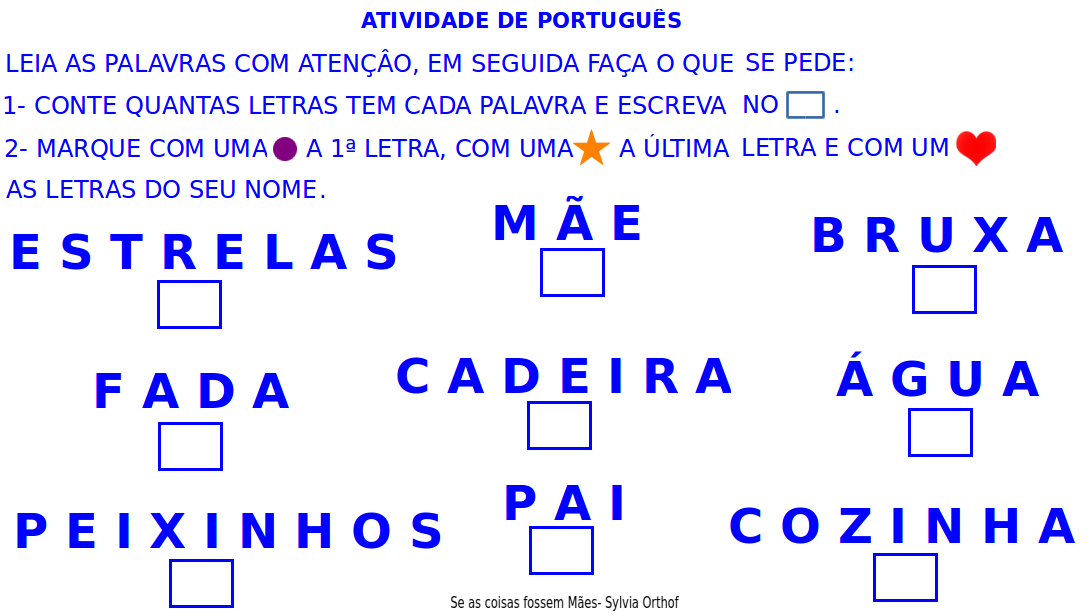 PARA PENSAR: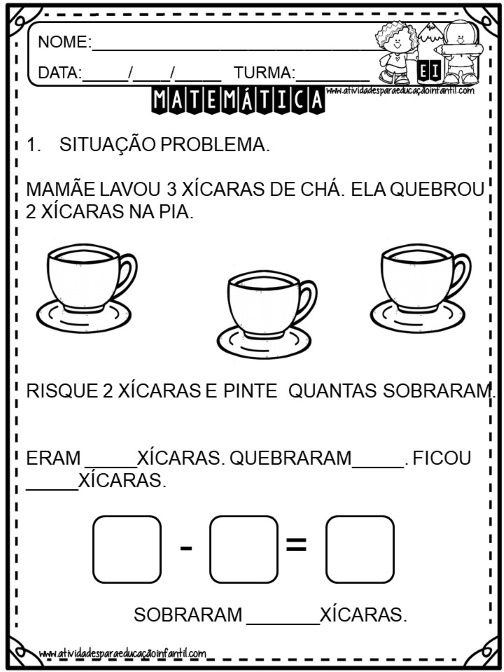 AULA- 2OBSRERVE A PALAVRA ABAIXO: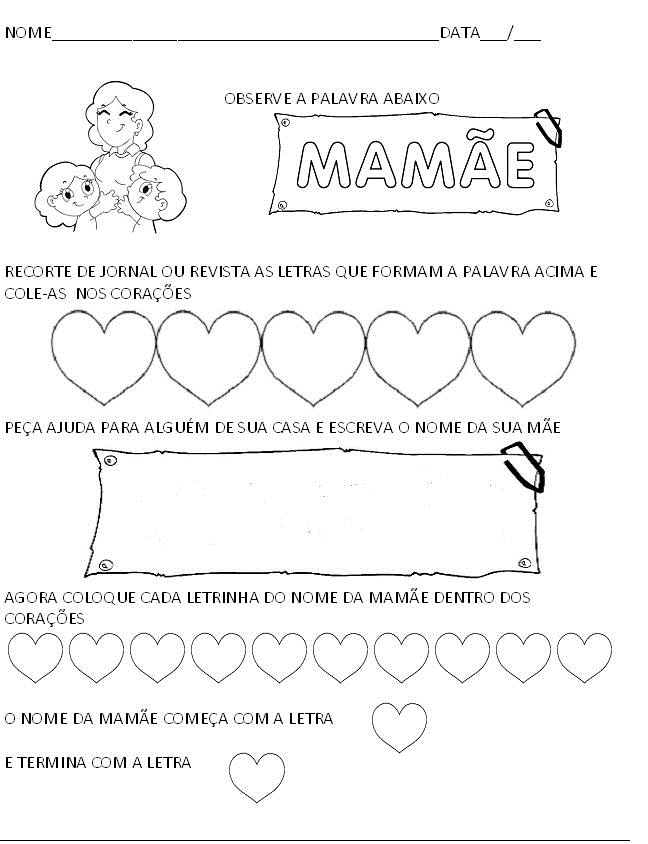 RECORTE DE JORNAL OU REVISTAS AS LETRA QUE FORMAM A PALAVRA ACIMA E COLE – AS  NOS CORAÇÕES.PEÇA AJUDA PARA ALGUÉM DE SUA CASA E ESCREVA O NOME DA MAMÃE:O NOME DA MAMÃE COMEÇA COM A LETRA E TERMINA COM A LETRA PROCURAR NO CAÇA PALAVRAS ABAIXO AS PALAVRAS MÃE  E PINTAR.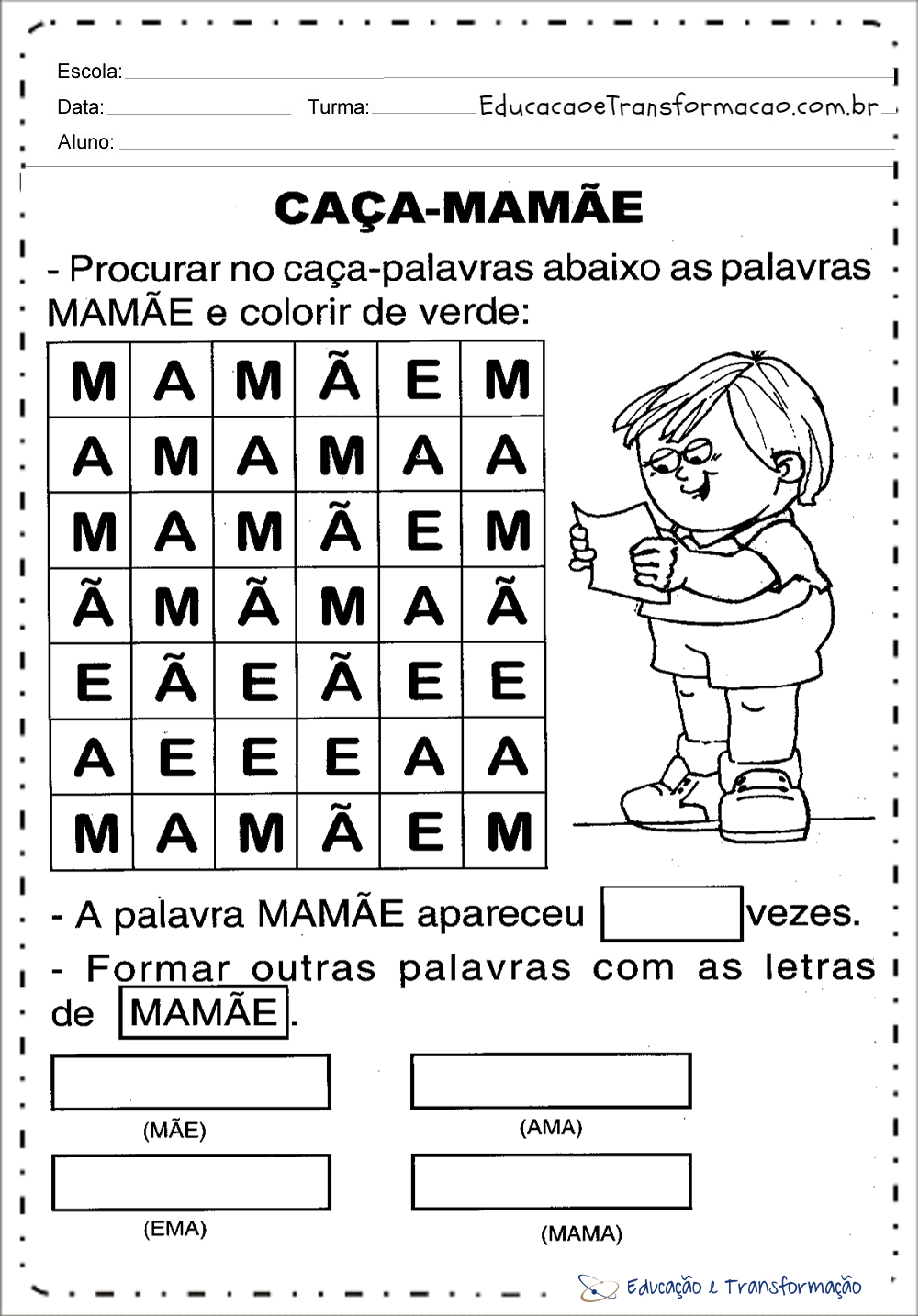 AULA - 3CONTINUE ESCREVENDO OS NUMERAIS DENTRO DAS PÉTALAS DA FLOR, SEGUINDO A SEQUÊNCIA NUMÉRICA, DEPOIS PINTE SEGUINDO AS CORES INDICADAS PELA LEGENDA.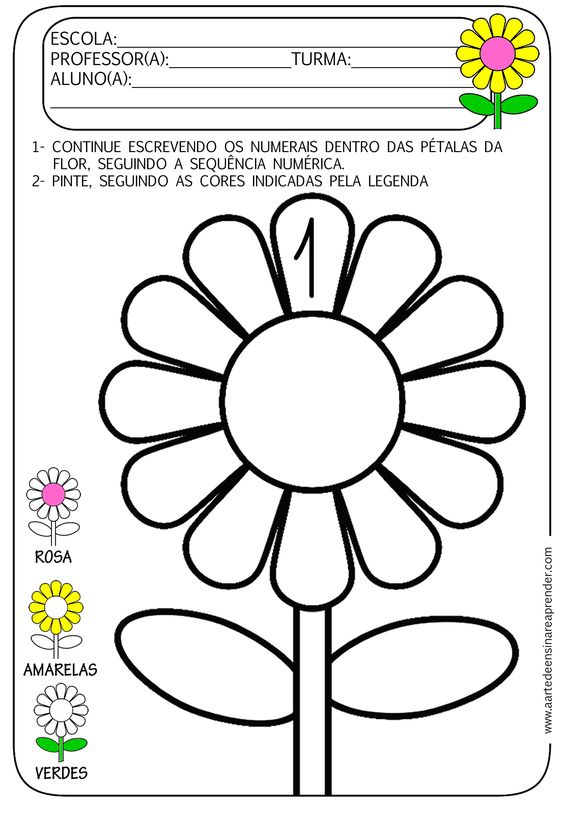 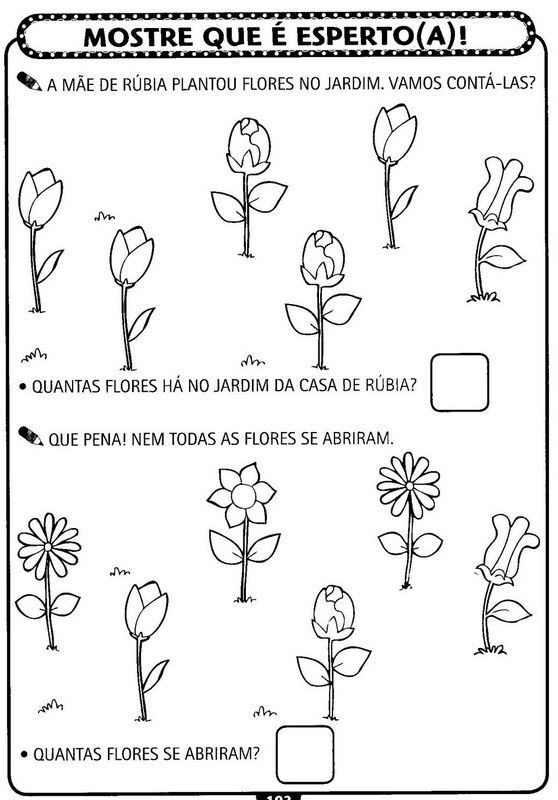 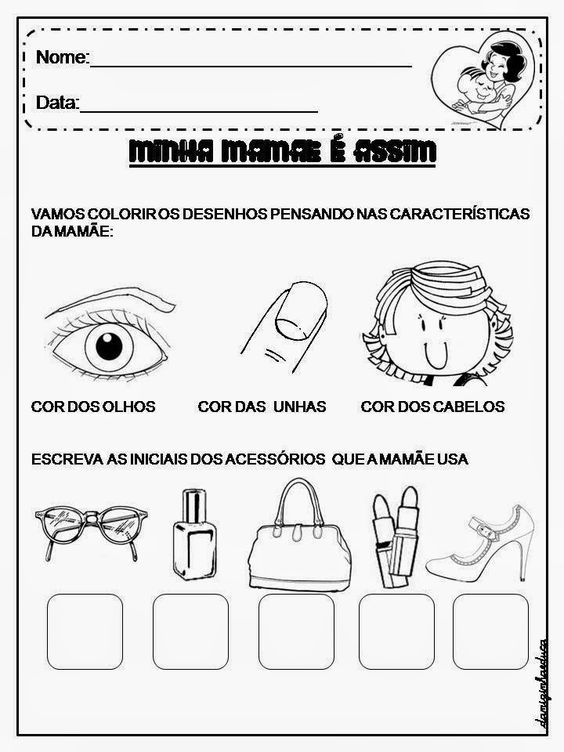 AULA -4 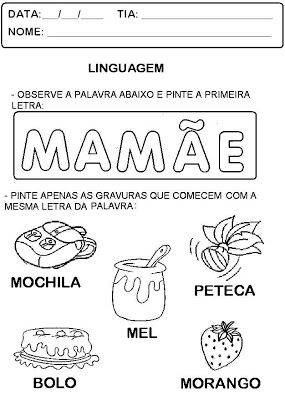 COPIE AS PALAVRAS QUE VOCÊ PINTOU NOS ESPAÇOS ABAIXO: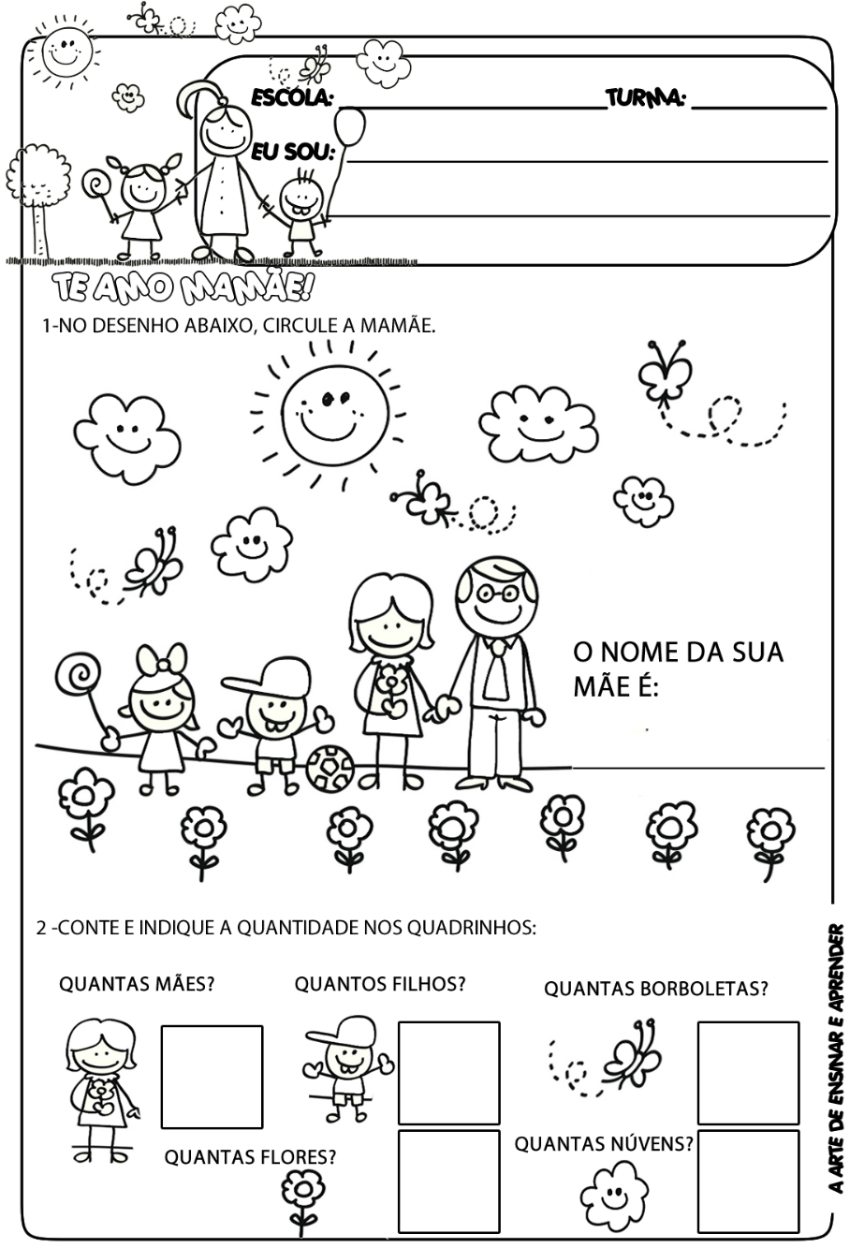 COMPLETE AS SEQUÊNCIAS: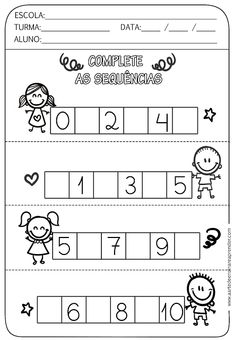 AULA -5LIGUE CORRETAMENTE FAZENDO A CORRESPONDÊNCIA: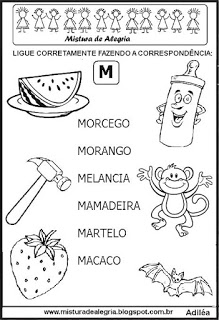 COPIE AS PALAVRAS NAS LINHAS ABAIXO, CONTE QUANTAS LETRAS TEM CADA UMA E ESCREVA O NÚMERO DENTRO DO.____________________________________________________________________________________________________________________________________AULA - 6HORA DO CONTO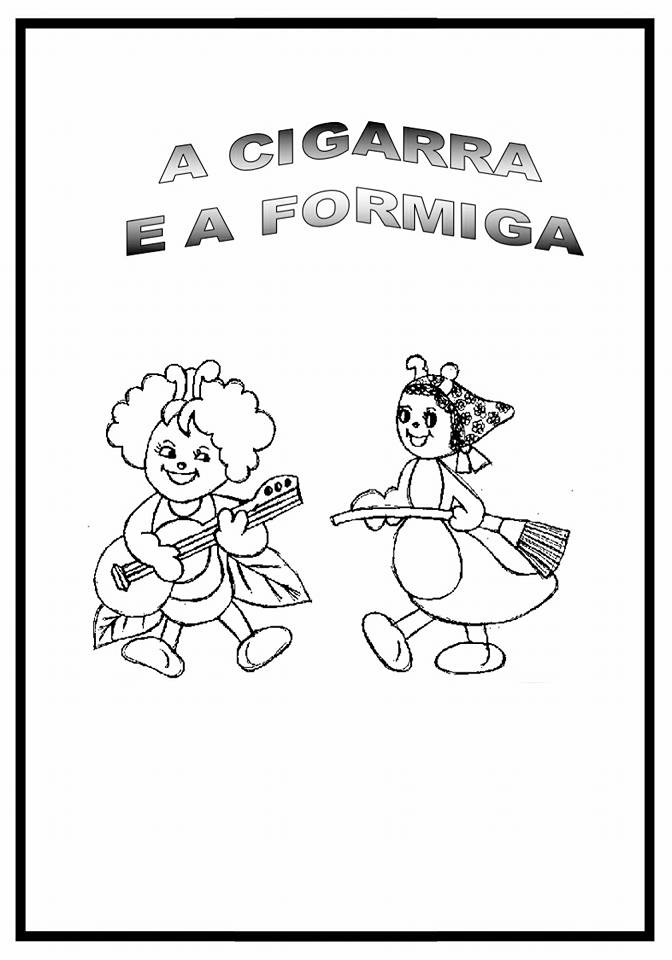 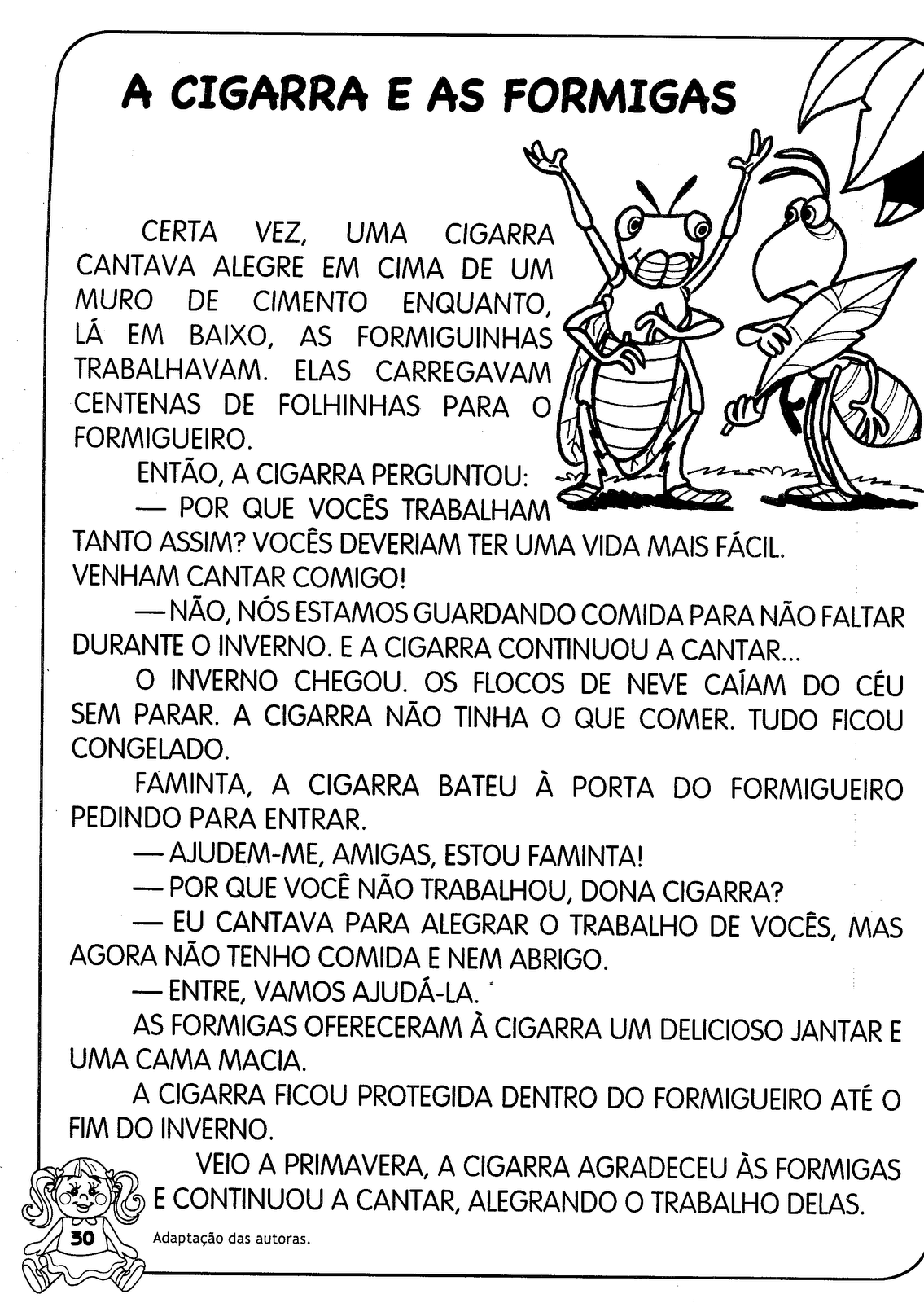 ESCREVA O TÍTULO DA HISTÓRIA NO ESPAÇO ABAIXO E DEPOIS PINTE OS PERSONAGENS.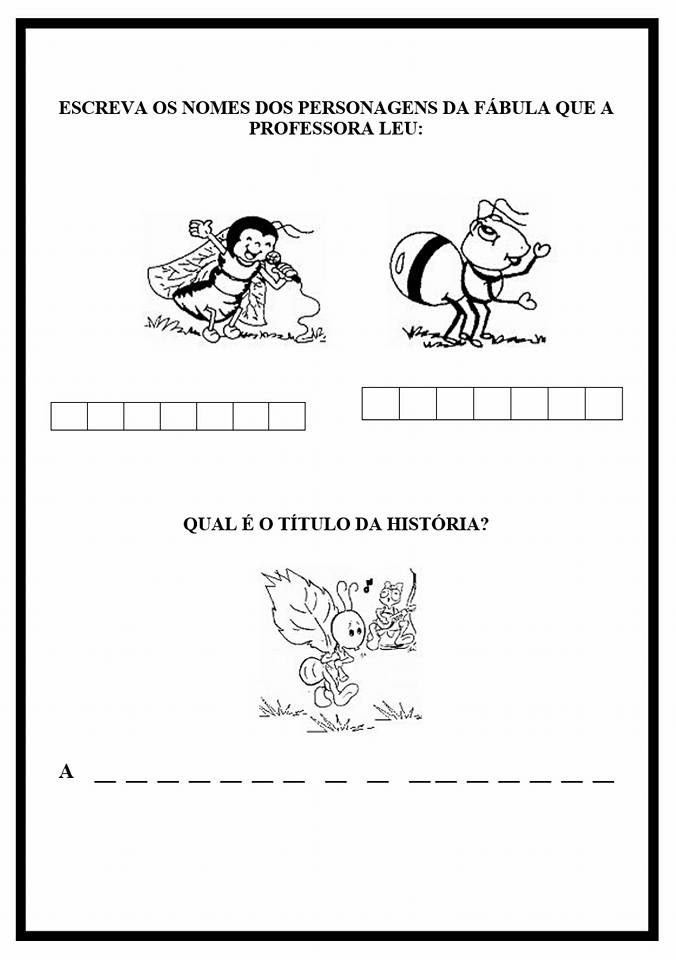 PINTE NA HISTÓRIA AS PALAVRAS; FORMIGAS E CIGARRA TODAS AS VEZES QUE APARECEM.ESCREVA O NOME DOS PERSONAGENS DA HISTÓRIA, CONTE QUANTAS LETRA TEM CADA UM E ESCREVA O NÚMERO  NO QUADRADINHO ABAIXO:AULA -7COM AJUDA DE ALGUÉM ESCREVA AS DUA ESTAÇÕES DO ANO QUE APARECEM NA HISTÓRIA “A CIGARRA E A FORMIGA”, DEPOIS DESENHE AS MESMAS.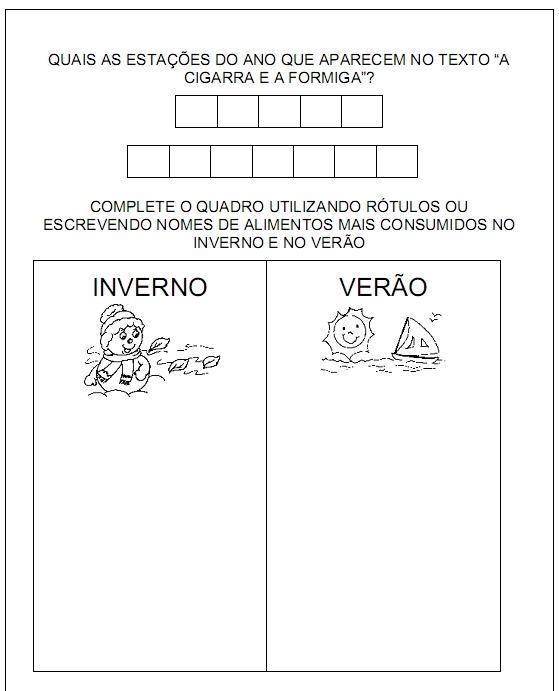              INVERNO                                          VERÃO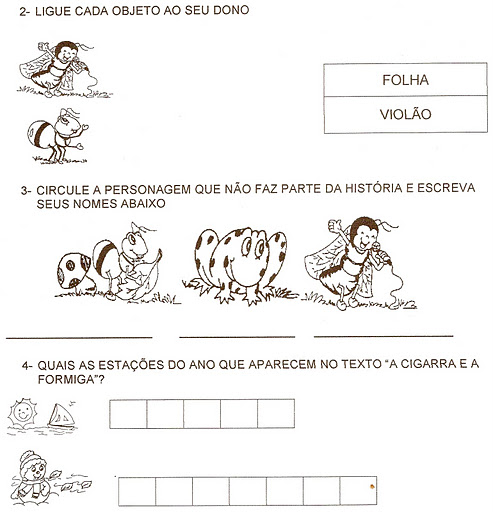 AULA - 8ENCONTRE NO CAÇA PALAVRAS O NOME DE CADA FIGURA.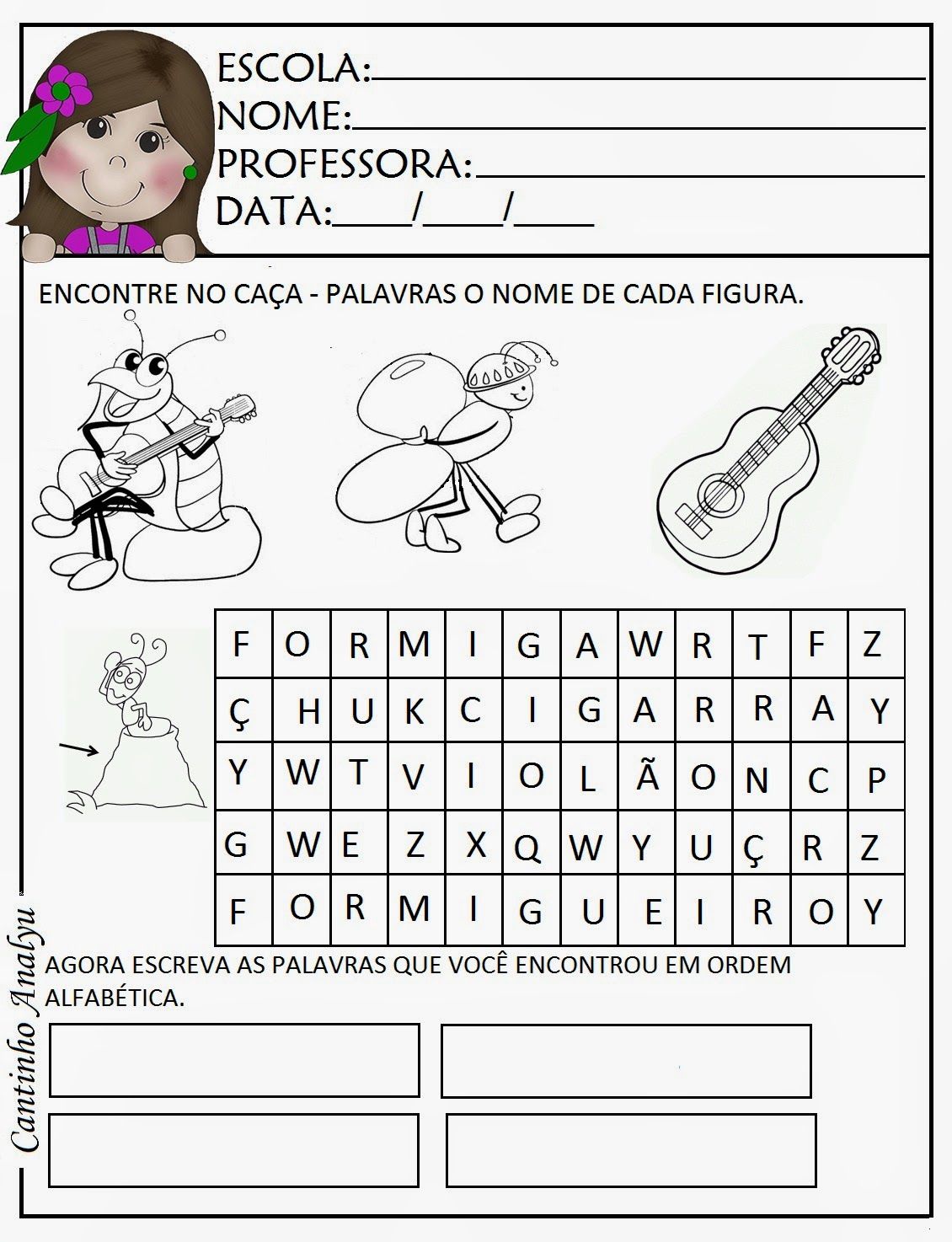 CIGARRA           FORMIGA       VIOLÃO         FORMIGUEIROAGORA ESCREVA AS PALAVRAS QUE VOCÊ ENCONTROU NOS ESPAÇOS ABAIXO:CONTE QUANTAS LETRAS TEM CADA PALAVRA E ESCREVA O NÚMERO AO LADO:FORMIGUEIRO _____FORMIGA _____CIGARRA____ VIOLÃO ____ AULA -9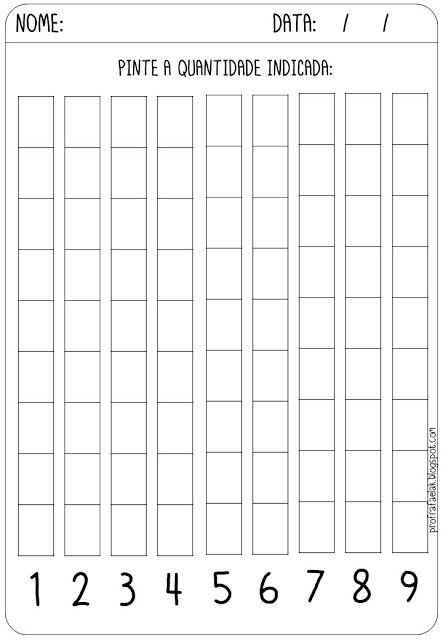 COMPLETE COM OS NÚMEROS QUE FALTAM:0  ____   ____   ____   ____   5   ____    ____   ____   ____   10  ____   ____   ____   ____  15   ____   ____   ____   ____    20 LIGUE CADA PALAVRA AO SEU DESENHO CORRESPONDENTE DEPOIS PINTE TODAS AS VOGAIS QUE APARECEM NELAS. 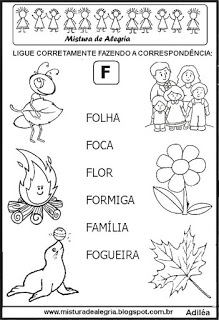 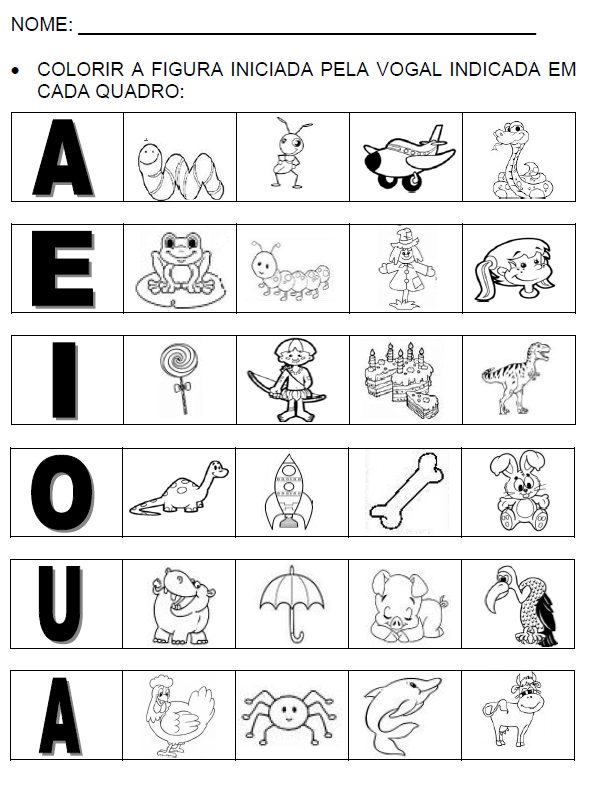         PARA PENSAR:                                                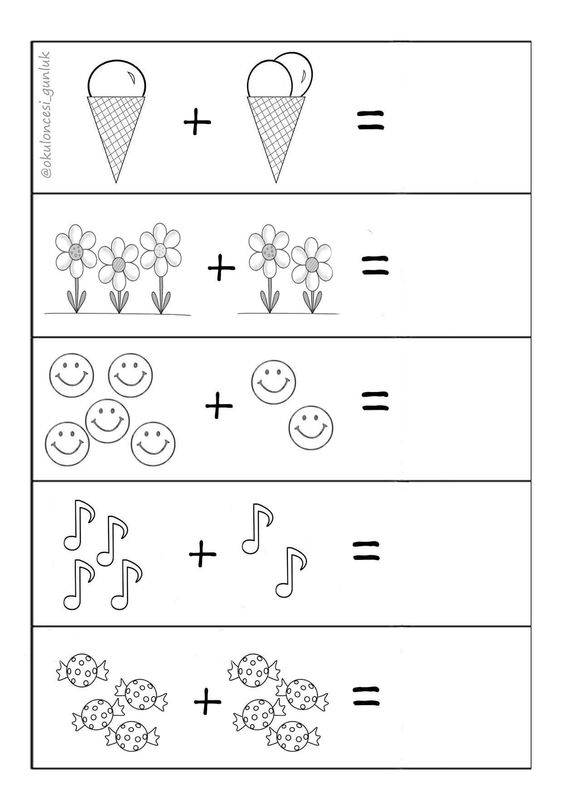 AULA -10RECORTE OS DESENHOS  E COLE CADA UM  DE ACORDO COM SUA LETRA INICIAL.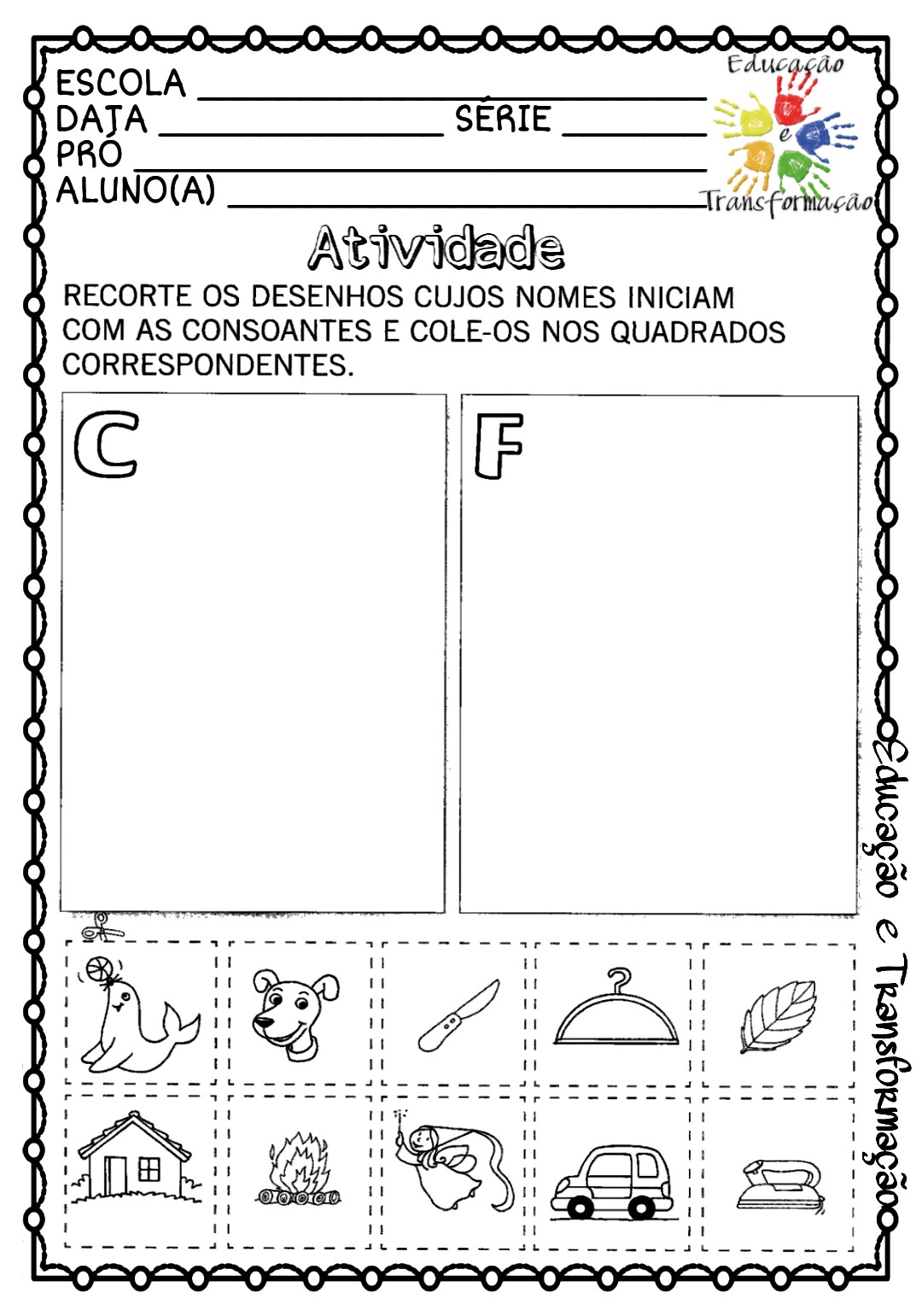 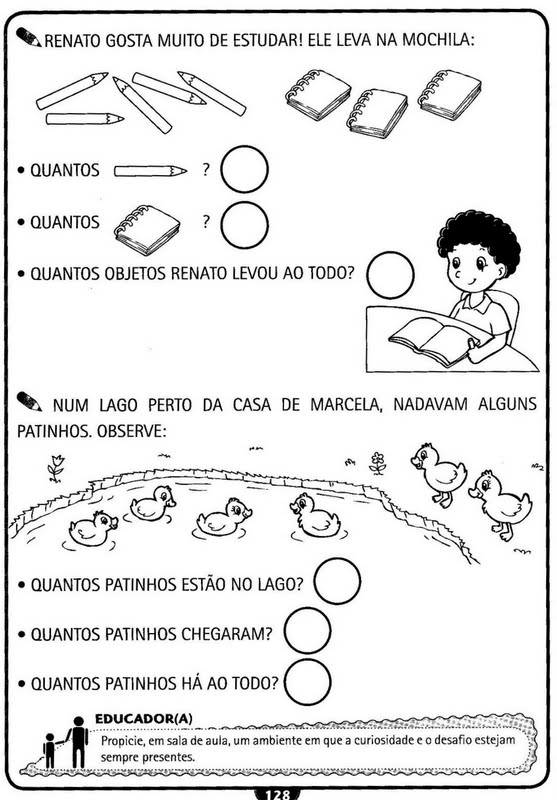 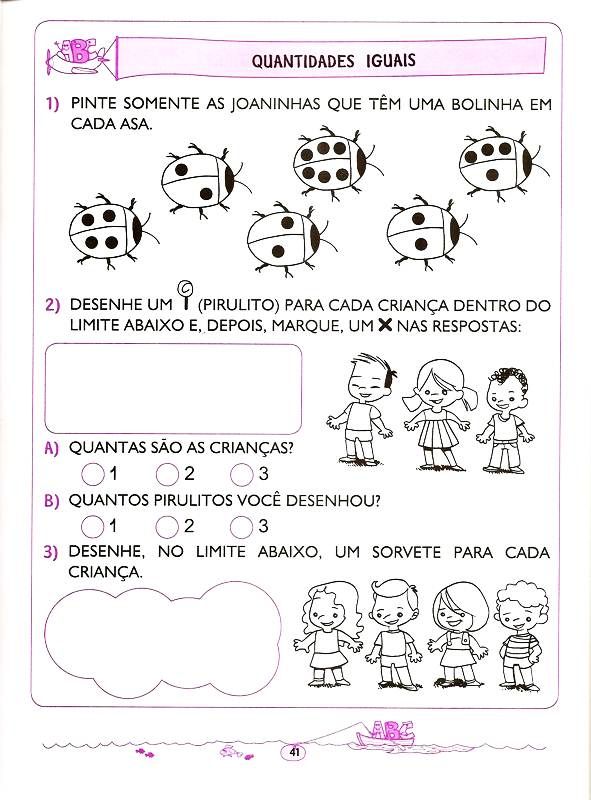 FIQUE ESPERTO E RESPONDA: